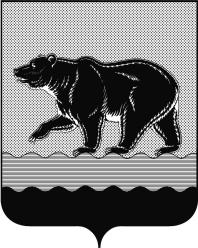 СЧЁТНАЯ ПАЛАТАГОРОДА НЕФТЕЮГАНСКА16 микрорайон, 23 дом, помещение 97, г. Нефтеюганск, 
Ханты-Мансийский автономный округ - Югра (Тюменская область), 628310  тел./факс (3463) 20-30-55, 20-30-63 E-mail: sp-ugansk@mail.ruwww.admugansk.ruЗаключение на проект изменений в муниципальную программу «Защита населения и территории от чрезвычайных ситуаций, обеспечение первичных мер пожарной безопасности в городе Нефтеюганске»Счётная палата города Нефтеюганска на основании статьи 157 Бюджетного кодекса Российской Федерации, Положения о Счётной палате города Нефтеюганска, утверждённого решением Думы города Нефтеюганска от 27.09.2011 № 115-V, рассмотрев проект изменений в муниципальную программу «Защита населения и территории от чрезвычайных ситуаций, обеспечение первичных мер пожарной безопасности в городе Нефтеюганске» (далее по тексту – проект изменений, муниципальная программа), сообщает следующее:1. При проведении экспертно-аналитического мероприятия учитывалось наличие экспертизы проекта изменений:1.1. Департамента финансов администрации города Нефтеюганска на предмет его соответствия бюджетному законодательству Российской Федерации и возможности финансового обеспечения её реализации из бюджета города Нефтеюганска.1.2. Департамента экономического развития администрации города Нефтеюганска на предмет соответствия:- муниципальной программы Порядку принятия решения о разработке муниципальных программ города Нефтеюганска, их формирования, утверждения и реализации, утверждённому постановлением администрации города Нефтеюганска от 18.04.2019 № 77-нп «О модельной муниципальной программе города Нефтеюганска, порядке принятия решения о разработке муниципальных программ города Нефтеюганска, их формирования, утверждения и реализации» (далее по тексту – Порядок от 18.04.2019 № 77-нп);- программных мероприятий целям муниципальной программы;- сроков её реализации задачам;- целевых показателей, характеризующих результаты реализации муниципальной программы, показателям экономической, бюджетной и социальной эффективности;- требованиям, установленным нормативными правовыми актами в сфере управления проектной деятельностью.2. Предоставленный проект изменений соответствует Порядку от 18.04.2019 № 77-нп. 3. Проектом изменений планируется:3.1.	В паспорте муниципальной программы строку «Параметры финансового обеспечения муниципальной программы» изложить в новой редакции, предусмотрев увеличение объёма финансирования муниципальной программы в 2020 году на 1 811,384 тыс. рублей за счёт средств местного бюджета.3.2.	Таблицу 2 муниципальной программы изложить в новой редакции, а именно увеличить бюджетные ассигнования по основному мероприятию «2.1. Мероприятия по повышению уровня пожарной безопасности муниципальных учреждений города» по соисполнителю муниципальной программы департаменту образования и молодёжной политики администрации города на сумму на 1 811,384 тыс. рублей, в том числе на:* поставку дополнительного оборудования к системе оповещения людей о пожаре (громкоговорителей) для МБДОУ «Детский сад № 5 «Ивушка» в сумме 48,552 тыс. рублей;* поставку комплекта оборудования к системе оповещения о пожаре для МАДОУ «Детский сад № 9 «Радуга» в сумме 299,190 тыс. рублей;* выполнение работ по испытанию контроля качества огнезащитной обработки деревянных конструкций для МБДОУ «Детский сад № 10 «Гусельки» в сумме 16,570 тыс. рублей;* выполнение работ по ремонту открытой наружной пожарной лестницы для МАДОУ «Детский сад № 20 «Золушка» в сумме 338,078 тыс. рублей и на выполнение работ по испытанию наружных лестниц в сумме 72,000 тыс. рублей;В обоснование планируемых расходов на выполнение работ по ремонту открытой наружной пожарной лестницы в сумме 338,078 тыс. рублей представлена сметная документация.При расчёте стоимости строительно-монтажных работ следует руководствоваться письмом Минстроя России от 19.03.2021 № 10706-ИФ/09 «Об индексах изменения сметной стоимости строительства в I квартале 2021 года», согласно которому индекс изменения сметной стоимости выполнения ремонтных работ на объектах образования составляет 10,73.Таким образом, применение неверных индексов изменения сметной стоимости несёт риски невыполнения мероприятия, ввиду нехватки финансовых средств. Рекомендуем устранить указанное замечание.* поставку противопожарного полотна и плана эвакуации для МКУ «УУиООУ» в сумме 11,200 тыс. рублей;* поставку противопожарных дверей для МБДОУ «Детский сад № 2 «Колосок» в сумме 77,720 тыс. рублей и поставку огнетушителей и подставок для огнетушителей в сумме 10,960 тыс. рублей;* поставку знаков, наклеек по пожарной безопасности, подставок под огнетушители, поставку и установку оборудования для системы оповещения для МАДОУ «Детский сад № 6 «Лукоморье» в сумме 60,164 тыс. рублей;* оказание услуг по техническому обслуживанию внутреннего противопожарного водопровода, системы автоматического пуска электрозадвижки, перекатку пожарных рукавов для МБДОУ «Детский сад № 17 «Сказка» в сумме 21,100 тыс. рублей;* поставку огнетушителей для МБДОУ «Детский сад № 25 «Ромашка» в сумме 68,580 тыс. рублей;* поставку противопожарных дверей для МБОУ «СОШ № 7» в сумме 257,760 тыс. рублей;* поставку адресной системы охранно-пожарной сигнализации для МБОУ «Школа развития № 24» в сумме 445,310 тыс. рублей;* оказание услуг по расчёту пожарных рисков для МБОУ «СОШ № 13» в сумме 84,200 тыс. рублей.4. Финансовые показатели, содержащиеся в проекте изменений, соответствуют расчётам, предоставленным на экспертизу.По итогам проведения финансово-экономической экспертизы, предлагаем направить проект изменений на утверждение с учётом рекомендации, отражённой в настоящем заключении.Информацию о решениях, принятых по результатам рассмотрения настоящего заключения, направить в адрес Счётной палаты до 20.04.2021 года.Председатель                                  						 С.А. ГичкинаИсполнитель:инспектор инспекторского отдела № 1 Счётной палаты города НефтеюганскаБатаева Лариса Николаевна Тел. 8 (3463) 20-30-63Исх. СП-166 от 14.04.2021